Юданов Станислав МихайловичDocuments and further information:1. паспорт моряка2. рабочий диплом3. индорсмент4. нбжс5. послужная книжка моряка6. учебный дипломPosition applied for: Ordinary SeamanDate of birth: 17.12.1986 (age: 30)Citizenship: UkraineResidence permit in Ukraine: NoCountry of residence: UkraineCity of residence: NovodnistrovskPermanent address: д.22с, кв. 25Contact Tel. No: +38 (037) 413-31-53 / +38 (096) 754-99-97E-Mail: stas.yudanov@mail.ruU.S. visa: NoE.U. visa: NoUkrainian biometric international passport: Not specifiedDate available from: 14.09.2010English knowledge: PoorMinimum salary: 750 $ per month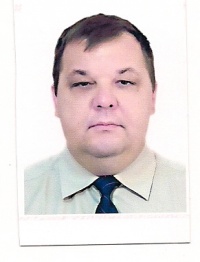 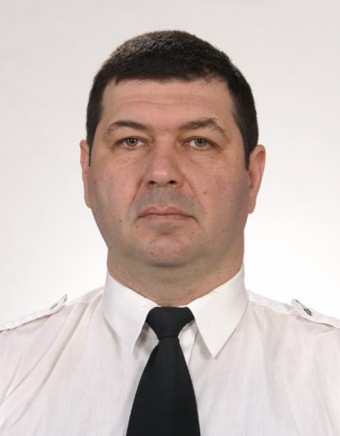 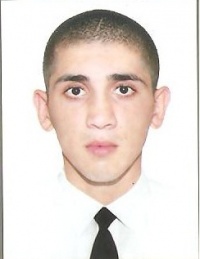 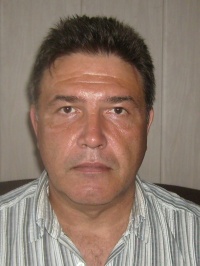 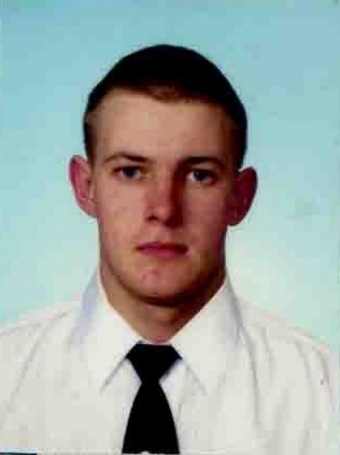 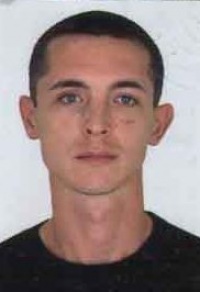 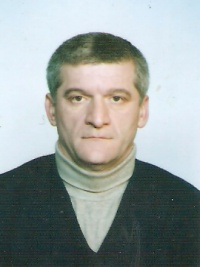 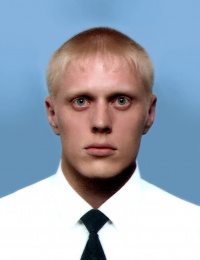 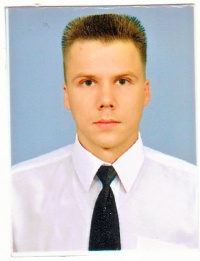 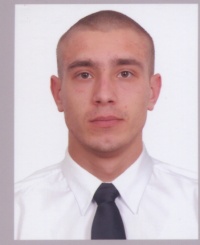 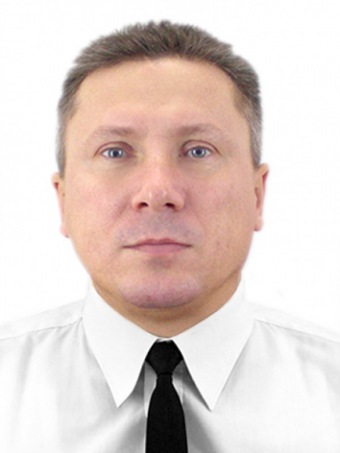 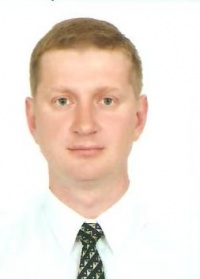 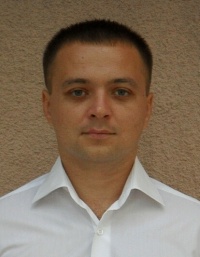 